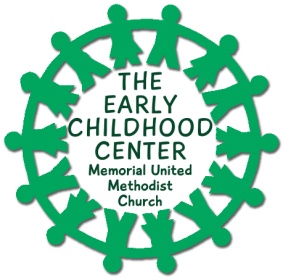 The Early Childhood CenterMemorial United Methodist church250 Bryant AvenueWhite Plains, NY  10605Tel 914 949-4187   Fax 914 686-1590CHILD PICK UP AUTHORIZATION FORMWe must have on file a list of people authorized to pick up your child.  A telephone call from you or a note is necessary before we can release your child to anyone not on the list.Child’s Name:  ________________________________________________________________________Program:          ________________________________________________________________________Name	      Driver Cell Number		Driver Home Phone1.2.3.4.____________________________________________________________________________________Another parent in my child’s class may pick up my child:		YES                     NOThese people are NOT allowed to pick up my child:  ___________________________________I understand that if someone not on this lest arrives to pick up my child and I have not telephoned or sent in a note to authorize the pick up, my child will NOT be released, and I will be telephoned or the emergency numbers listed on the blue card will be called to provide pick up.Parent’s Signature:  _________________________________  Date:  _________Parent’s Cell Phone #: _______________________________________________